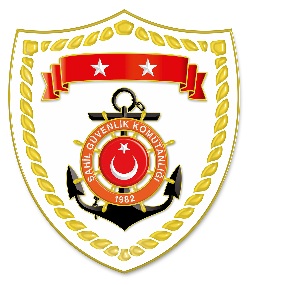 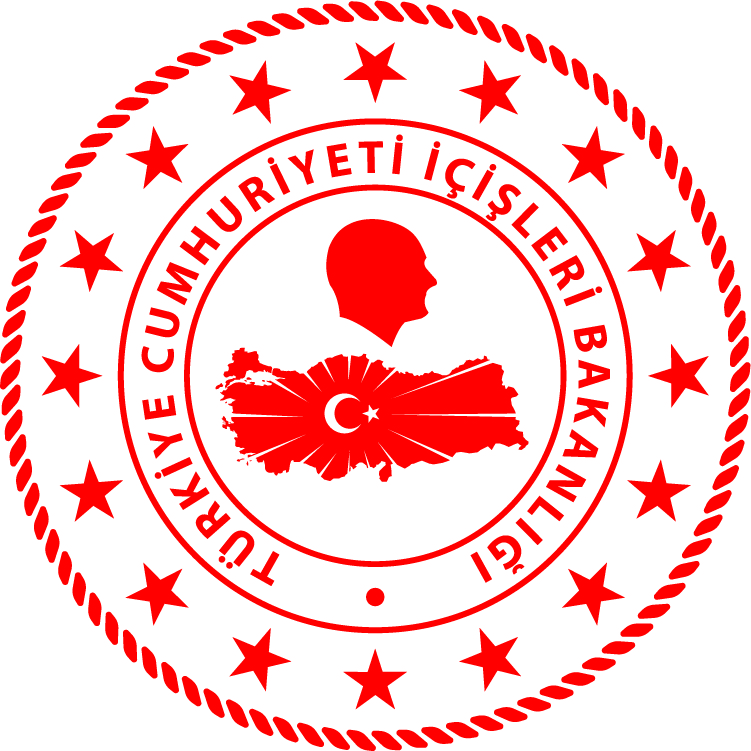 Akdeniz BölgesiS.NoTARİHMEVKİ VE ZAMANELE GEÇİRİLEN UYUŞTURUCU MADDE CİNSİ VE MİKTARIAÇIKLAMALAR123 Şubat 2021ANTALYA/Konyaaltı
20.457.9 gr. Bonzai, 
1 gr. Metamfetamin,
2 adet uyuşturucu madde ihtiva eden kırmızı reçeteli ilaç Çaltıcak Balıkçı Barınağında Emniyet Genel Müdürlüğü ile müştereken yapılan kontrollerde şüpheli görülen 2 şahsın üst aramasında ve şahıslara ait kara aracında yapılan arama neticesinde 7.9 gr. Bonzai,1 gr. Metamfetamin, 2 adet uyuşturucu madde ihtiva eden ilaç ele geçirilmiştir. 